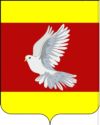 АДМИНИСТРАЦИЯ ГУЛЬКЕВИЧСКОГО ГОРОДСКОГО ПОСЕЛЕНИЯГУЛЬКЕВИЧСКОГО РАЙОНАПОСТАНОВЛЕНИЕот 30.06.2022                                                               № 304город ГулькевичиОб утверждении Положенияоб установке информационных надписей и обозначенийна объекты культурного наследия (памятники истории икультуры) местного значения, расположенные на территории Гулькевичского городского поселения Гулькевичского районаВ соответствии с  Федеральными законами от 6 октября 2003 г. № 131-ФЗ «Об общих принципах организации местного самоуправления в Российской Федерации», от 25 июня 2002 г. № 73-ФЗ «Об объектах культурного наследия (памятниках истории и культуры) народов Российской Федерации», постановлением Правительства Российской Федерации от 10 сентября 2019 г. № 1178 «Об  утверждении Правил установки информационных надписей и обозначений на объекты культурного наследия (памятники истории и культуры) народов Российской Федерации, содержания этих информационных надписей и обозначений, а также требований к составу проектов установки и содержания информационных надписей и обозначений, на основании которых осуществляется такая установка», Законами Краснодарского края от 23 июля 2015 г. № 3223-КЗ «Об объектах культурного наследия (памятниках истории и культуры) народов Российской Федерации, расположенных на территории Краснодарского края», от 17 августа 2000 г. № 313-КЗ «О перечне объектов культурного наследия (памятников истории и культуры), расположенных на территории Краснодарского края», уставом Гулькевичского городского поселения Гулькевичского района, п о с т а н о в л я ю:1. Утвердить Положение  об установке информационных надписей и обозначений на объекты культурного наследия (памятники истории и культуры) местного значения, расположенные на территории Гулькевичского городского поселения Гулькевичского района, согласно приложению  к настоящему постановлению.2.   Обнародовать настоящее постановление в специально установленных местах для обнародования муниципальных правовых актов Гулькевичского городского поселения Гулькевичского района, определенных постановлением администрации Гулькевичского городского поселения Гулькевичского района 28 июня 2010 г. № 347 «Об утверждении специально установленных мест для обнародования муниципальных правовых актов Гулькевичского городского поселения Гулькевичского района», и разместить на официальном сайте администрации Гулькевичского городского поселения Гулькевичского района в сети «Интернет».  3.	Контроль за выполнением настоящего постановления возложить на заместителя главы Гулькевичского городского поселения Гулькевичского района, начальника организационно-кадрового управления Захарюта Н.В.4.	Постановление вступает в силу после его официального обнародования.Глава Гулькевичского городского поселенияГулькевичского района 							    А.Г. ВересовПОЛОЖЕНИЕоб установке информационных надписей и обозначенийна объекты культурного наследия (памятники истории и культуры) местного значения, расположенных на территорииГулькевичского городского поселения Гулькевичского района	1. Настоящее положение регулирует порядок реализации администрацией Гулькевичского городского поселения Гулькевичского района обязанности по установке на объекты культурного наследия (памятники истории и культуры) местного значения, включенные в единый государственный реестр объектов культурного наследия (памятников истории и культуры) народов Российской Федерации (далее – реестр объектов культурного наследия), находящиеся в муниципальной собственности Гулькевичского городского поселения Гулькевичского района и не переданные на праве хозяйственного ведения либо оперативного управления унитарному предприятию или учреждению, либо не переданные в безвозмездное пользование (далее – объекты культурного наследия), надписей и обозначений, содержащих информацию об объектах культурного наследия (далее – информационные надписи).	2. Обязанность по установке информационных надписей и обозначений на объекты культурного наследия (памятники истории и культуры) местного значения, расположенных на территории Гулькевичского городского поселения Гулькевичского района  возлагается на собственников (пользователей) объекта культурного наследия местного значения в соответствии с пунктом 3 статьи                27 Федеральным законом от 25 июня 2002 г. № 73-ФЗ «Об объектах культурного наследия (памятниках истории и культуры) народов Российской Федерации» (далее - собственник (пользователь) объекта культурного наследия местного значения).	3. Проект информационной надписи на объект культурного наследия (далее - проект) подготавливается собственником (пользователем) объекта культурного наследия местного значения.	Собственник (пользователь) объекта культурного наследия местного значения направляет проект на объект культурного наследия, расположенного на территории Гулькевичского городского поселения Гулькевичского района в муниципальный орган охраны объектов культурного наследия (памятники истории и культуры) местного значения - организационно-кадровое управление администрации Гулькевичского городского поселения Гулькевичского района (далее - муниципальный орган охраны объектов культурного наследия).	4. Проект подготавливается  в электронном виде на электронном носителе в формате документа (PDF) в соответствии с требованиями к составу проектов установки и содержания информационных надписей и обозначений, на основании которых осуществляется такая установка, утвержденными постановлением Правительства Российской Федерации от 10 сентября                         2019 г. № 1178 «Об утверждении Правил установки информационных надписей и обозначений на объекты культурного наследия (памятники истории и культуры) народов  Российской Федерации, содержания этих информационных надписей и обозначений, а также требований к составу проектов установки и содержания информационных надписей и обозначений, на основании которых осуществляется такая установка» (далее – требования, Постановление Правительства № 1178).	5. Подготовленный проект в электронном виде на  электронном  носителе направляется собственником (пользователем) объекта культурного наследия местного значения, в муниципальный орган охраны объектов культурного наследия в течение одного рабочего дня со дня его подготовки.	6. Муниципальный орган охраны объектов культурного наследия в течение 30 календарных дней со дня получения проекта рассматривает проект на предмет соответствия положений, установленных по содержанию информационных надписей и обозначений на объектах культурного наследия (памятниках истории и культуры) народов Российской Федерации, утвержденных Постановлением Правительства № 1178 и требованиям, и принимает одно из следующих решений:	а) о согласовании проекта;	б) об отказе в согласовании проекта.	7. Решение об отказе в согласовании проекта принимается муниципальным органом охраны   объектов   культурного   наследия, при наличии оснований, предусмотренных пунктом 12 Порядка установки информационных надписей на объекты культурного наследия, утвержденного постановлением Правительства № 1178. 	8. Решение, указанное в пункте 6 настоящего Положения,  оформляется  в форме письма муниципального органа охраны объектов культурного наследия.	В  письме муниципального органа охраны объектов культурного наследия об отказе в  согласовании проекта  должны  быть  указаны  основания отказа в согласовании проекта.	9. Письмо  о  согласовании  проекта  и  проект, либо  письмо об отказе в                согласовании проекта направляется муниципальным органом охраны объектов культурного наследия собственнику (пользователю) объекта культурного наследия местного значения в срок, указанный в пункте 6 настоящего Положения.	10. В случае получения письма  об отказе в  согласовании  проекта,  собственник (пользователь) объекта культурного наследия местного значения осуществляет доработку проекта с учетом замечаний, содержащихся в письме об отказе в согласовании проекта, после чего представляет доработанный проект в порядке, установленном пунктом 5 настоящего  Положения,  на  согласование в муниципальный орган охраны объектов культурного наследия. 	11. В   случае     принятия    решения    о    согласовании   проекта муниципальным органом охраны объектов культурного наследия осуществляется опубликование проекта на официальном сайте муниципального органа охраны объектов культурного наследия, в  информационно-телекоммуникационной сети «Интернет» в срок, не превышающий семи рабочих дней со дня принятия решения о согласовании проекта.	12. Собственник (пользователь) объекта культурного наследия местного значениях, организует изготовление и установку информационной надписи в   соответствии  с   согласованным  проектом   не позднее 180 календарных дней со дня его согласования.	Организация  выполнения  работ  по  изготовлению   и        установке           информационной надписи, предусмотренной  проектом,  производится собственником (пользователем) объекта культурного наследия местного значения в соответствии с законодательством о контрактной системе в сфере закупок товаров, работ, услуг для обеспечения государственных и муниципальных нужд.	13. Не позднее 30 календарных дней со дня завершения работ по установке информационной надписи собственник (пользователь) объекта культурного наследия местного значения обязан направить в муниципальный орган охраны объектов культурного наследия уведомление о выполненных работах с указанием даты проведения работ по установке информационной надписи и с приложением цветной фотофиксации объекта культурного наследия до начала работ в процессе их проведения и после завершения установки информационной надписи.	14. В случае повреждения информационной надписи или внесения изменений в сведения об объекте культурного наследия, содержащихся в реестре объектов культурного наследия, информационная надпись подлежит замене.	Замена информационной надписи осуществляется собственником (пользователем) объекта культурного наследия местного значения в порядке, определенном настоящим Положением для установления информационных надписей на объекты культурного наследия.Заместитель главыГулькевичского городского поселенияГулькевичского района, начальник организационно-кадрового управления                                              Н.В. ЗахарютаПриложение УТВЕРЖДЕНОпостановлением администрацииГулькевичского городского поселенияГулькевичского районаот _________________ № ________